مبادئ الإحصاء التربوي
إعداد:
 م.د.غسان رشيد الصيداويالمقدمة   اشتقت كلمة الإحصاء من اللفظ اللاتيني " ستاتوس – Status" بمعنى الدولة . وقد استعمل علم الإحصاء قديما استعمالات مبكرة تضمنت تجميع البيانات والتخطيط ووصف مظاهرة متعددة للدولة.    في عام 1662 قام العالم " جون جرونت " بنشر معلومات إحصائية حول المواليد والوفيات ، ثم تلي عمل جرونت بكثير من الدراسات حول الوفيات ونسب ومعدلات الأمراض وأحجام السكان والدخول ونسب البطالة . تعتمد المجتمعات الكبيرة والحكومات على الدراسات الإحصائية كموجة أو مرشد في عمليات الدراسة وأخذ قرارات مستقبلية معينة وإصدار توجيهات خاصة ببعض المشاكل   على سبيل المثالتقدير حجم البطالة وتقدير حجم التضخم ومعدلات المواليد والوفيات وأسباب الضعف في العملية التعليمية والاقتصادية. البيانات التي يمكن حصرها في عدة أوجه وصفية و لا يمكن إجراء العمليات الحسابية عليها كالجمع و الطرح تمرين : حدد/حددي نوع المتغيرات التالية:العلاقة بين أنواع البيانات منفصلة      كمية متصلة       وصفية                                       بيانات إحصائية قياس البيانات تقاس البيانات من المجتمع أو العينة بأحد المقاييس الأربعة التالية: المقياس الالمقياس الترتيبي (التفضيلي) اسمي (التصنيفي) المقياس الفتري (الفئوي- الفترة)المقياس النسبي (النسبة)المقياس الاسمي مجموعة من الأوجه أو الصفات التي يأخذها المتغير الوصفي (تحتوى على الأسماء ، العناوين أو الأصناف فقط).يمكن أن تعطى الصفات أرقام تعكس مدلول الصفة و لكن ليس لها معنى رياضي في مفهوم أكبر أو أصغر ( لا يمكن ترتيبها). امثلةدرجة الحرارة   25 –   30  -    -1   – 0     (هل يعني لا توجد حرارة؟؟) هل يمكن القول بأن درجة الحرارة 60 هي ضعف 30؟ درجة اختبار الذكاء هل الدرجة صفر تعني انعدام الذكاء؟؟ المقياس النسبي مجموعة من القيم أو الأعداد التي يأخذها المتغير الكمي. يمكن أن تعطى الصفات أرقام تعكس مدلول الصفة ولها معنى رياضي في مفهوم أكبر أو أصغر(يمكن ترتيبها).تعكس معنى حقيقي للفروق.الصفر له معنى حقيقي (يعني انعدام الصفة). امثلة المسافات التي تقطها السيارة يمكن ترتيبها. يمكن حساب الفروق بينها توجد نقطة بداية أي أن الصفر له معنى حقيقي أوزان المولودين تمرين : حدد/حددي مستوى القياس المناسب للمتغيرات التالية :أرادت مدرسة اللغة العربية معرفة عدد  الأخطاء الإملائية التي ترتكبها طالبات المرحلة الثانوية , فاختارت طالبات الصف الأول الثانوي. مجتمع الدراسة                          العينة                                       المتغير       طالبات الثانوية                    طالبات الصف الأول                  عدد الأخطاء الاملائيةنوع المتغير                              المقباسكمي منفصل                              النسبيأساليب جمع البيانات الأسلوب التجريبي :يتم الحصول على البيانات عن طريق تصميم تجربة يتم فيها قياس تأثير العامل موضع الدراسة مع تثبيت العوامل الأخرى يتم الحصول على البيانات عن طريق المشاهدة أمثلة 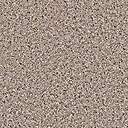 عند تصميم الاستبيان يجب مراعاة الشروط التالية:   أن تكون الأسئلة محددة وواضحة الصياغة مع مراعاة الترتيب المنطقي للأسئلة.تحديد اختيارات للإجابة عن أسئلة الاستبيان من خلالها.تجنب الأسئلة التي تعتمد على الذاكرة لفترة زمنية طويلة.التقليل من الأسئلة المقالية المفتوحة. 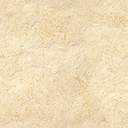 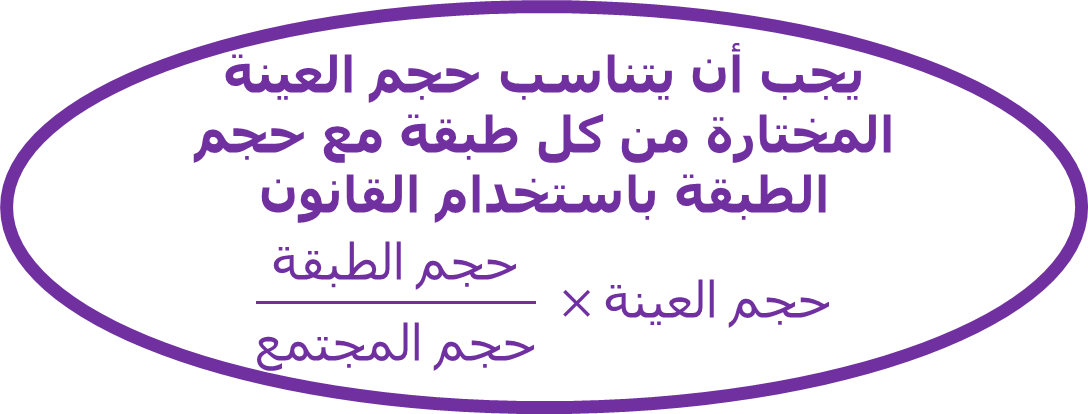 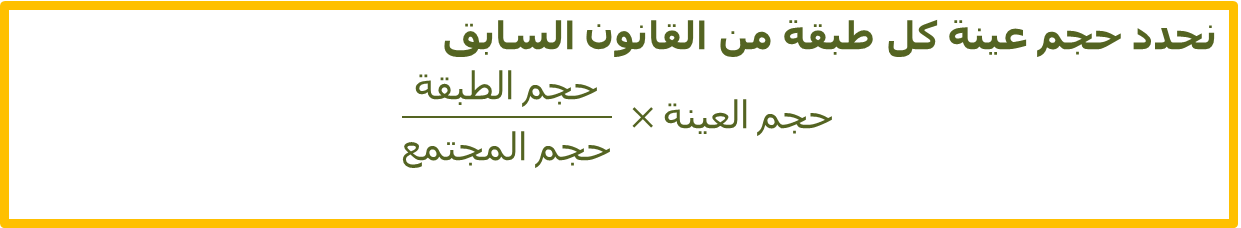 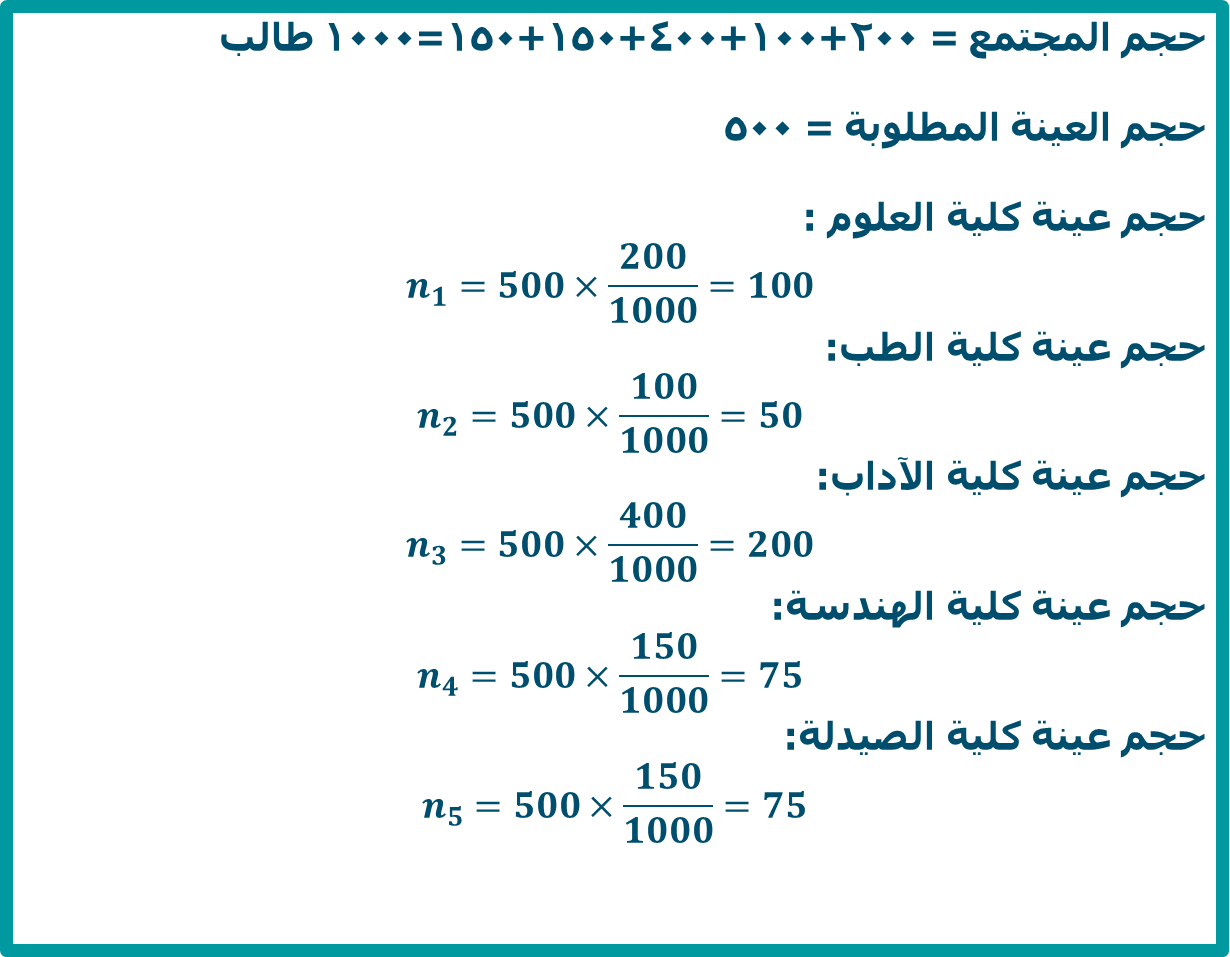 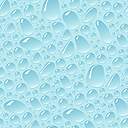 المتغير وصفي كمي منفصل كمي متصل فصيلة الدم دخل رب الأسرة درجة الذكاء نوع الكلية رقم الهاتف عدد أطفال الأسرة لون البشرة المتغيراسميترتيبيفترينسبينوع العملدخل رب الأسرةدرجة الذكاءنوع الكليةرقم الهاتفعدد أطفال الأسرةلون البشرة